武崙母語日網站http://jweb.kl.edu.tw/442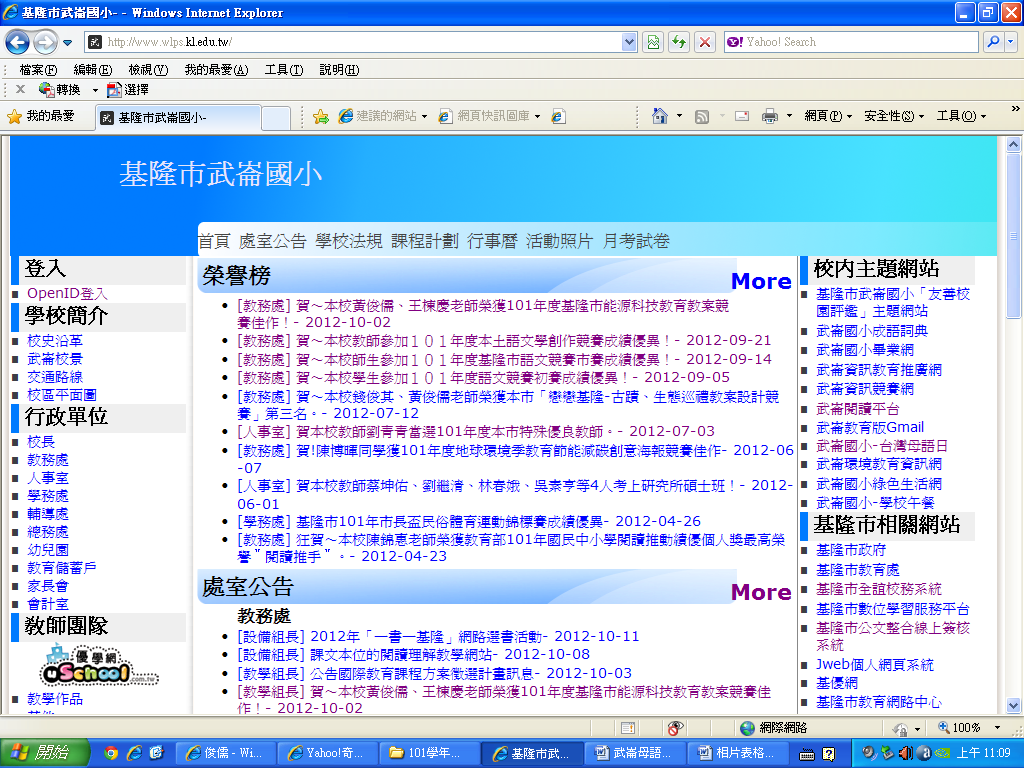 從校網右上角點取連結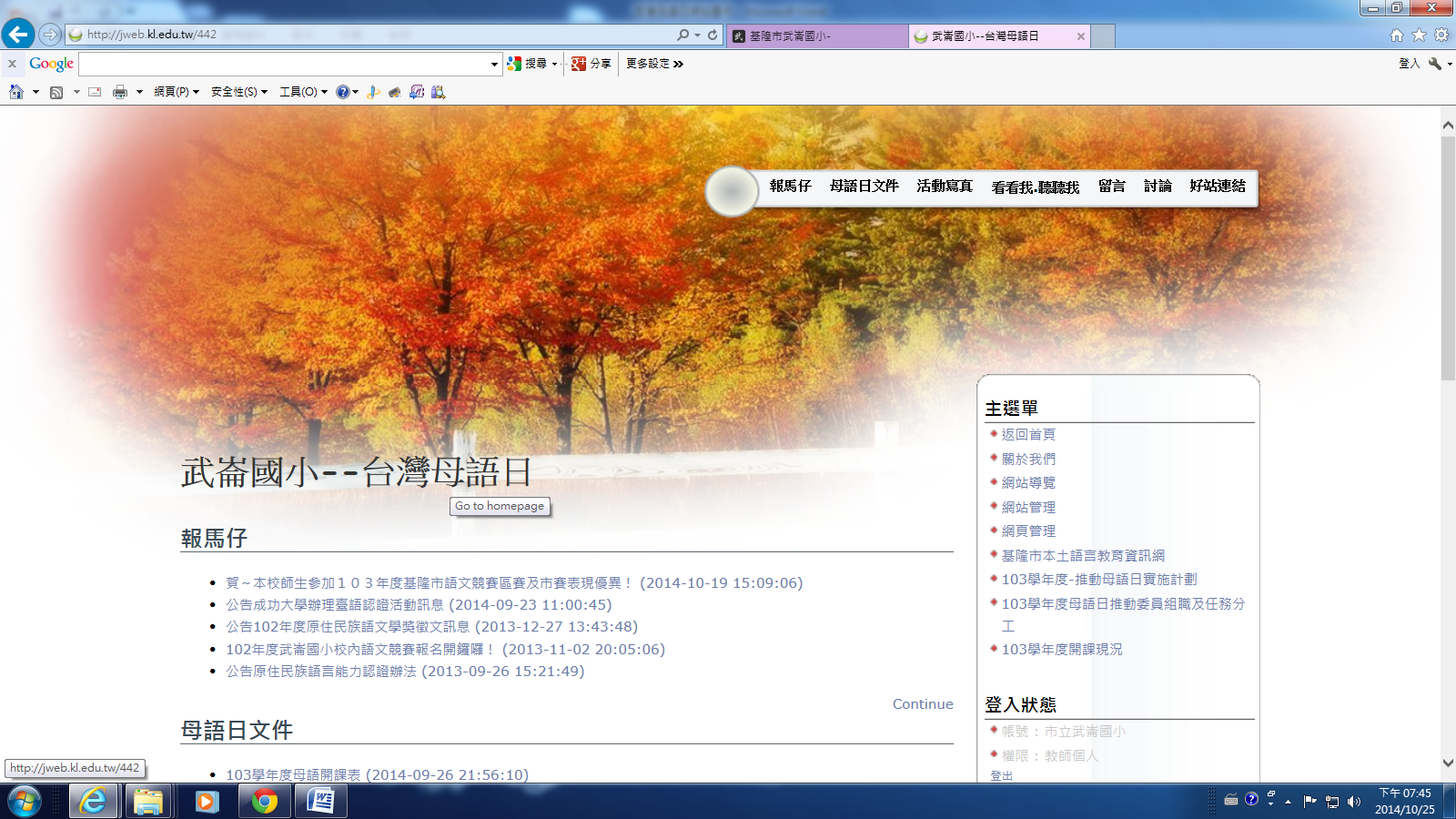 武崙母語日網站首頁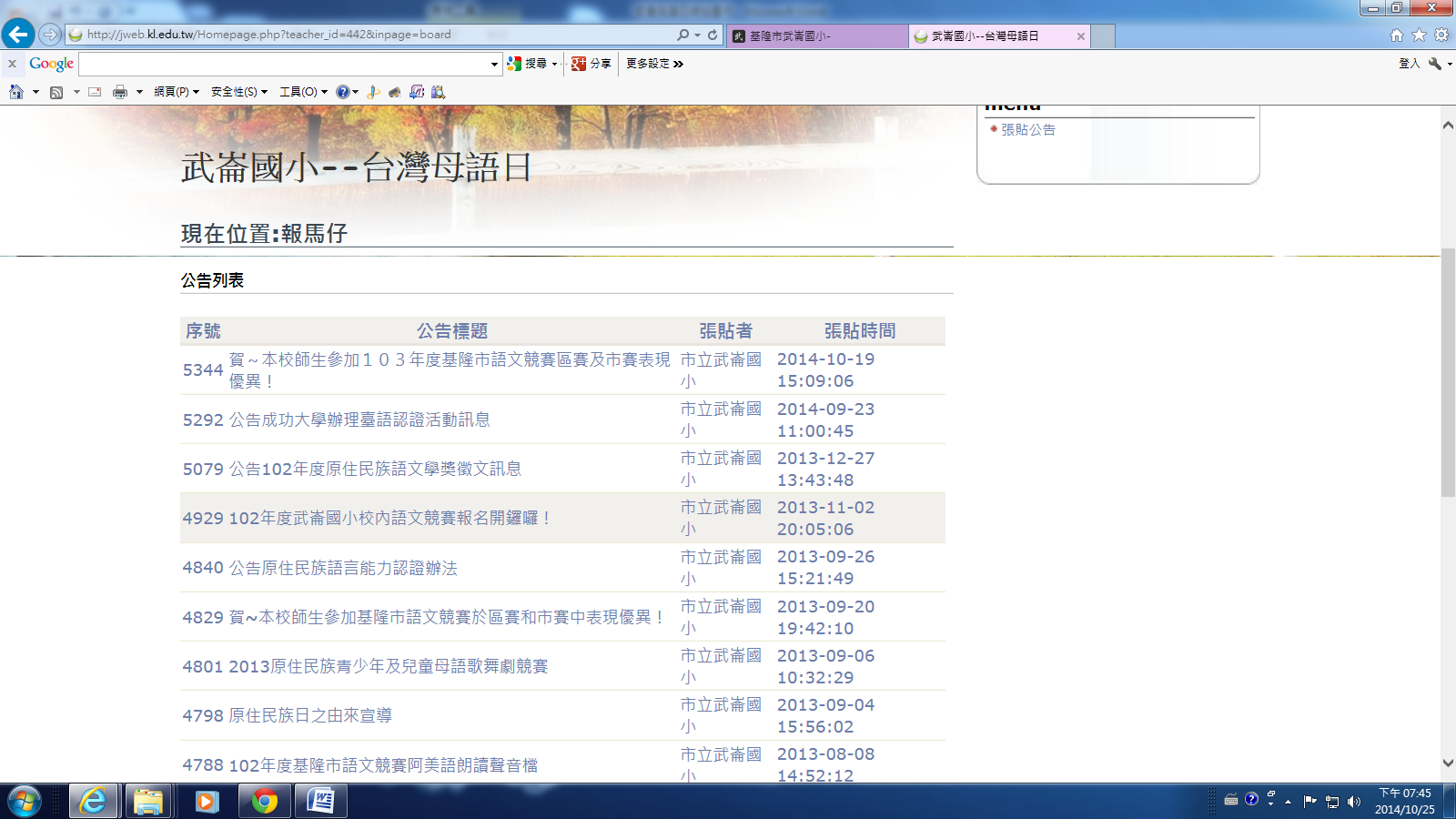 報馬仔－公告最新消息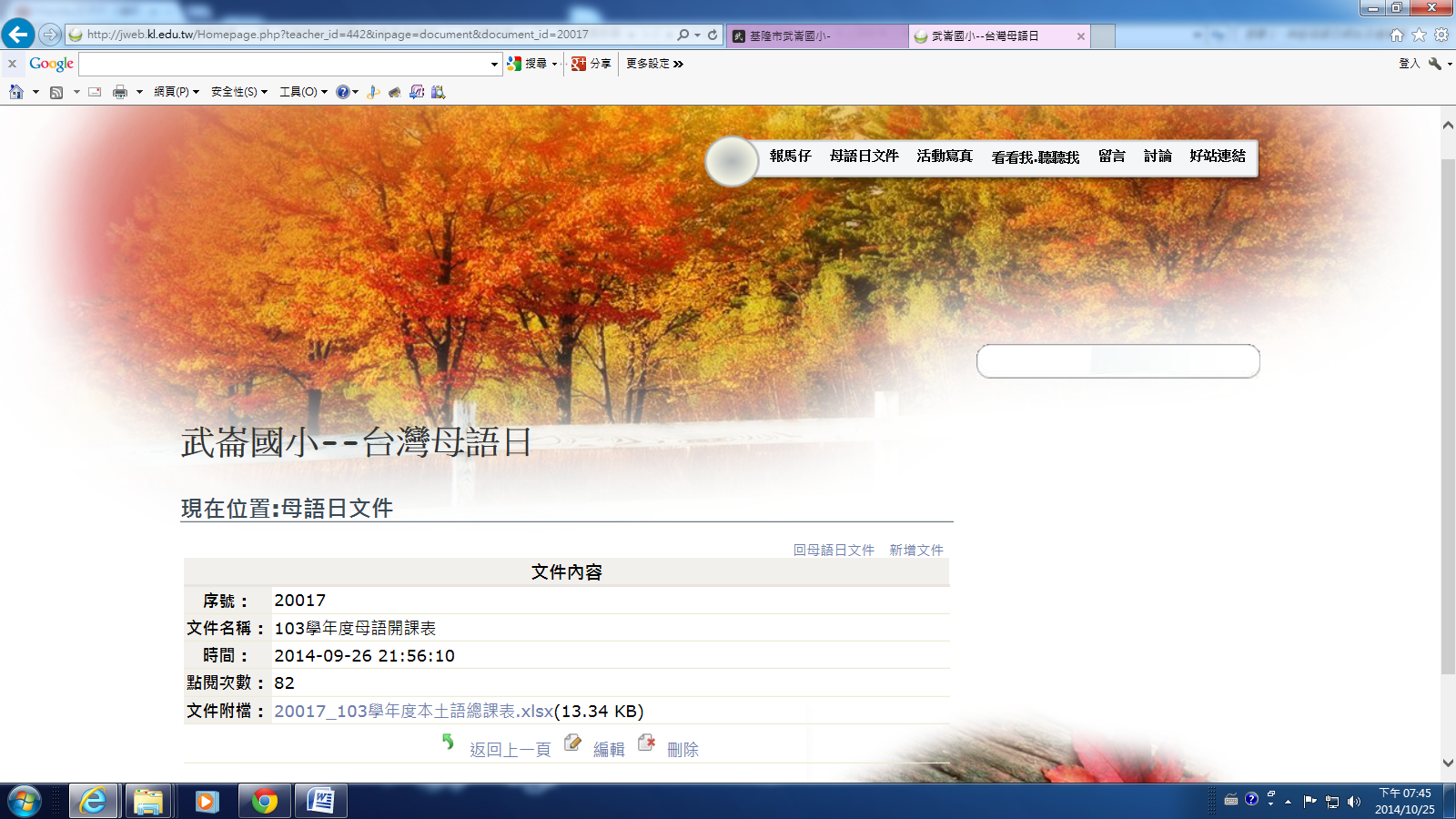 母語日文件－課表及相關文件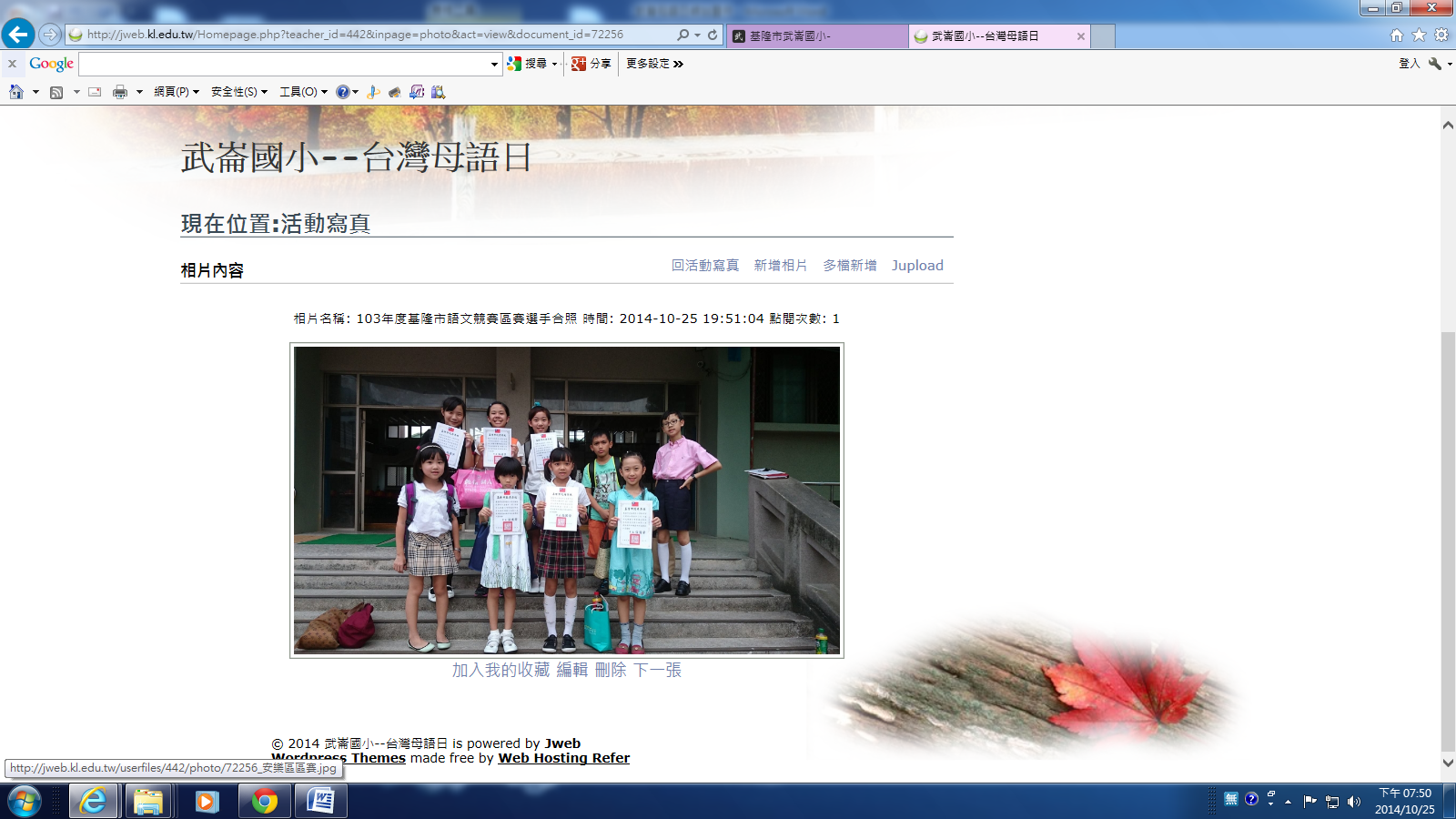 活動寫真－母語相關活動照片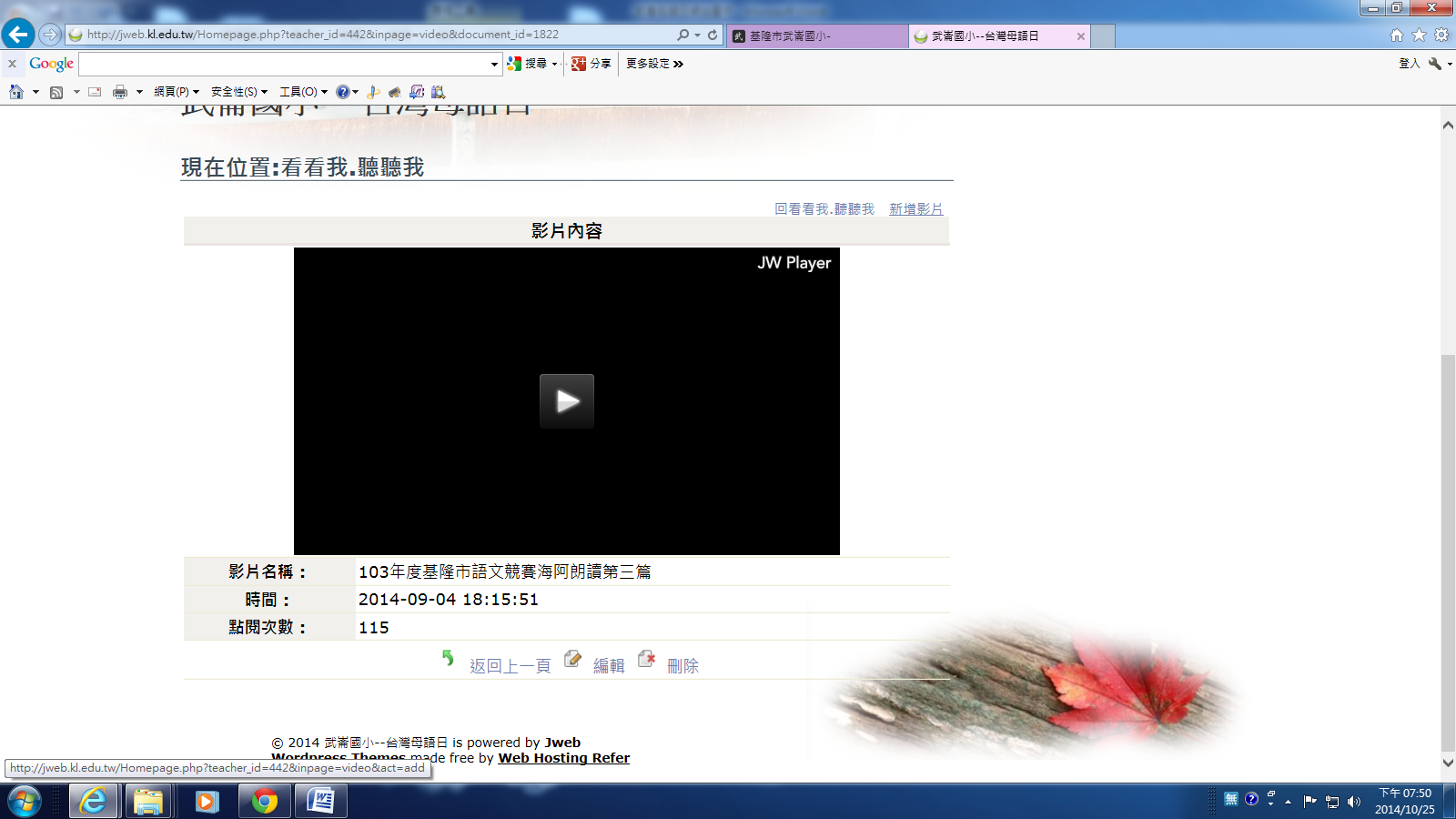 看看我．聽聽我-母語相關影音檔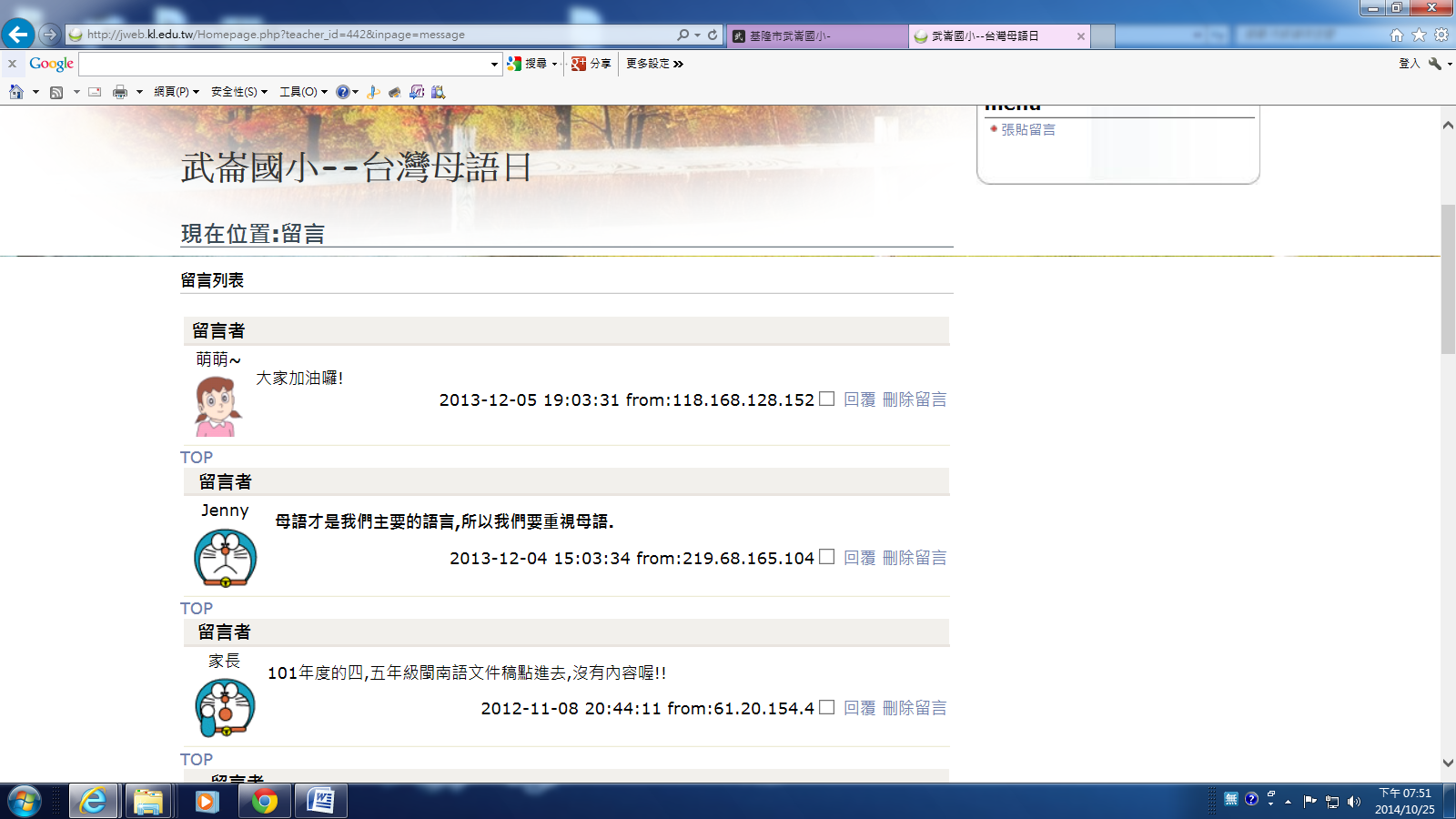 訪客留言及回應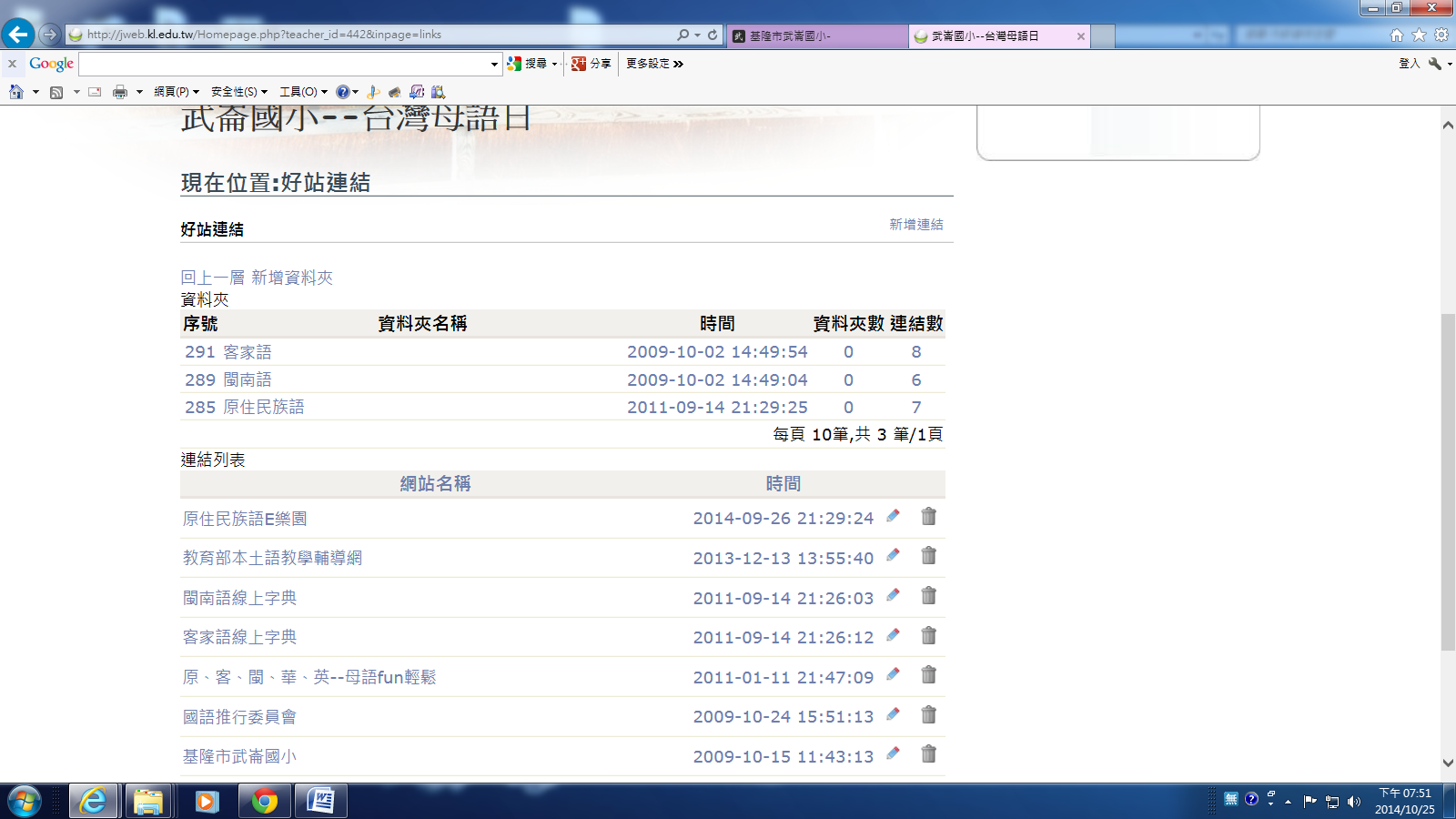 好站連結－母語相關網站